Развитие фонематических процессову детей дошкольного возрастаВы родитель и Вас беспокоит, что речь ребенка отличается от речи его сверстников? Или Вы хотите узнать о своем ребенке что-то новое? А, может, Вы просто хотите поиграть с ним в новые игры, интересно и с пользой организовать совместный досуг?Я привожу перечень речевых игр, которые логопеды используют в ходе обследования фонематических процессов (фонематическое восприятие, фонематический анализ и синтез, фонематические представления). Поиграв с ребенком, Вы сможете увидеть, доступно ли ему выполнение подобных заданий, что в целом говорит об усвоении возрастных норм развития фонематического слуха.Материал основан на методических разработках Мазановой Е.В. и ее дидактическом пособии «Обследование речи детей с ОНР» для дошкольников разного возраста.Обследование фонематических процессов у детей 6-7 летИгра «Поймай звук»Взрослый: «Давай будем «ловить» слова. Хлопни в ладоши, когда услышишь в слове звук А». Далее взрослый четко, в медленном темпе, давая ребенку время для реакции, произносит разные слова, например: арбуз, волк, мыло, абрикос, апельсин, дым, кит, шины, акробат, лук, сок, робот…Та же игра проводится со словами на звуки У, М, РЗвук У: улитка, облако, рыба, шепот, варенье, магазин, туфли, улица, улыбка, аквариум…Звук М: мама, малина, курица, духи, модный, Петя, молоко и т.д.Выделять первый звук в слове голосом  можно, только если у ребенка возникают трудности в выполнении проб.Игра с мячом «Повторялка»Взрослый: «Поиграем в мяч. Я кидаю тебе мяч и произношу звуки (слова), а ты возвращаешь мне его обратно и повторяешь за мной. Повторяй точно!СА-ША-САЦА-СА-ЦАБА-ПА-ПАТЯ-ЧА-ТЯЛА-РА-ЛАЗА-ЗА-ЖА-ЗАЧА-ЧА-ЩА-ЧАКА-ГА-ГА-КАПА-ПЯ-ПА-ПЯРЯ-ЛЯ-РЯ-РЯИгра «Робот»Взрослый: «Давай изображать робота. Я говорю, а ты, как робот, повторяешь слова (не забывайте про интонацию  - говорим «металлическим» голосом)»ДЕНЬ-ТЕНЬМИШКА-МИСКАБОЧКА-ПОЧКАКОТ-ГОД-ХОДТОМ-ДОМ-КОМИгра «Коммуникейшн тьюб»Взрослый сворачивает из листа бумаги трубку.Взрослый: «Это коммуникейшн тьюб, то есть труба общения. Давай передавать по ней друг другу сообщения. Я говорю тебе на ухо звуки, а ты мне их передавай обратно. Постарайся повторять точно!»Мама расчесывает волосы перед зеркалом.Регулировщик регулирует движение.Водопроводчик чинит водопровод.Чистильщик чистит обувь.Игра «Разбей слово»Взрослый: «Представь себе, что слово упало и разбилось на части. Из каких частей будет состоять слово МАК? Назови все звуки  по порядку».Ребенок: «М, А, К».Взрослый называет слова по звукам, причем это именно звуки, а не буквы, т.е. произносится, например, М, а не ЭМ.МАКУТКАКИТКОШКАКАПУСТАИгра «Собери слово»Взрослый: «Я загадал слово, назову его по звукам, а ты отгадай. К, О, Т - какое слово получилось?»Ребенок: «Кот».КОТОСАВАЗАУТКАКАПОТИгра «Покажи картинку»Взрослый: «Покажи картинки, в названии которой есть звук А».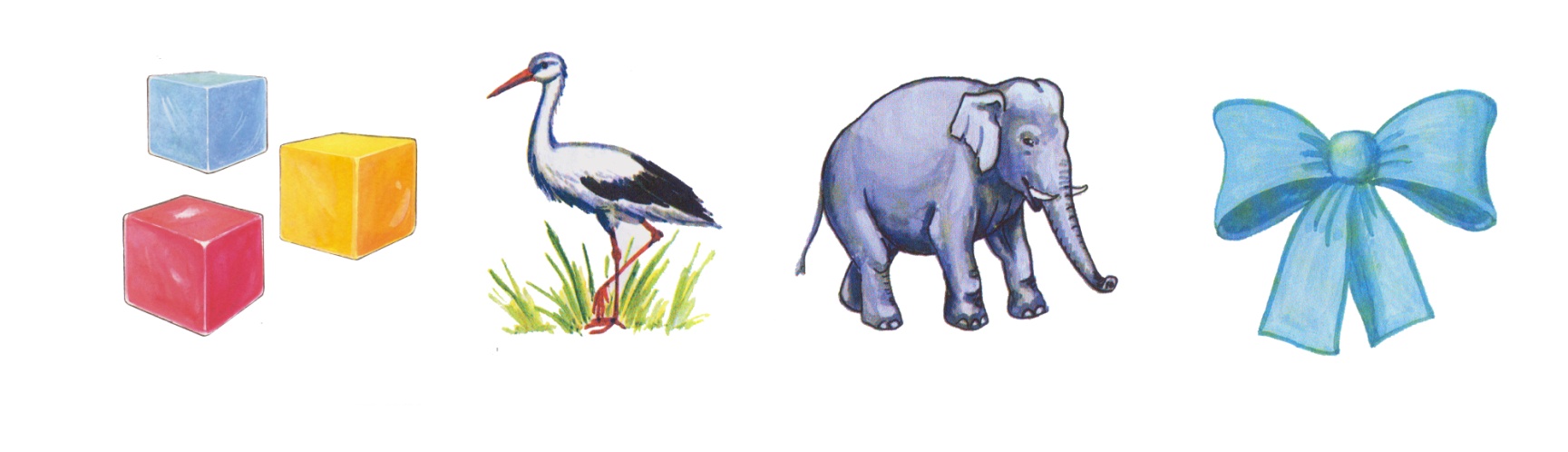 Взрослый: «Покажи картинку, в названии которой есть звук И».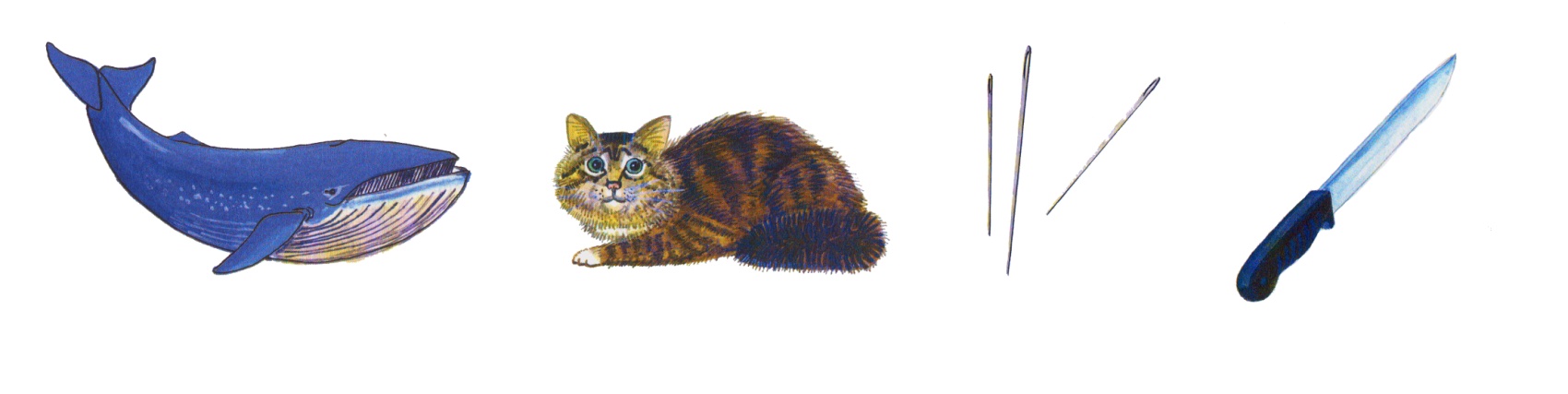 Взрослый: «Покажи картинку, в названии которой есть звук К».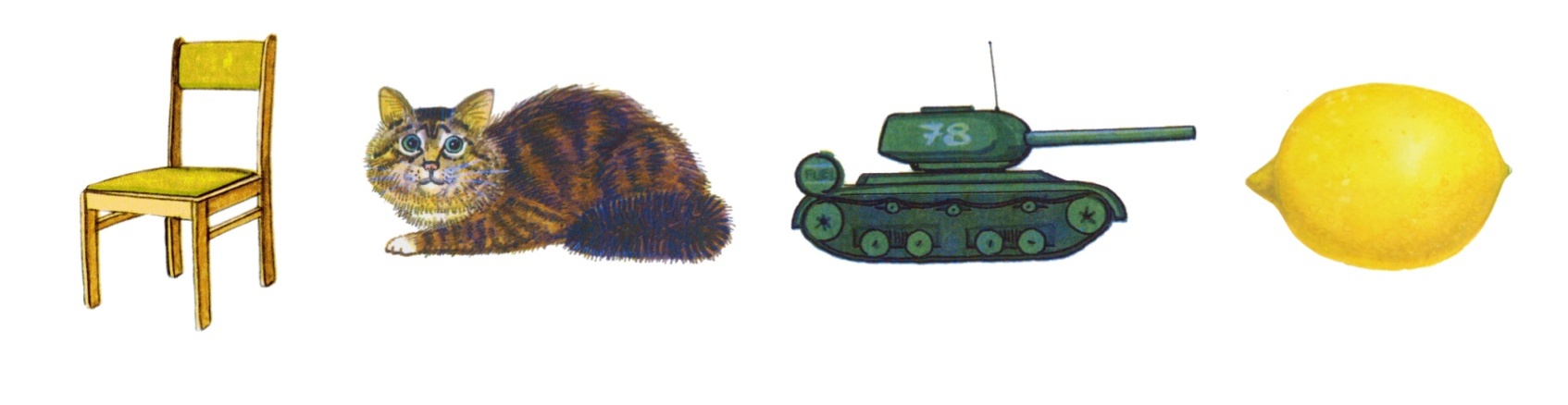 Взрослый: «Покажи картинку, в названии которой есть звук Ш».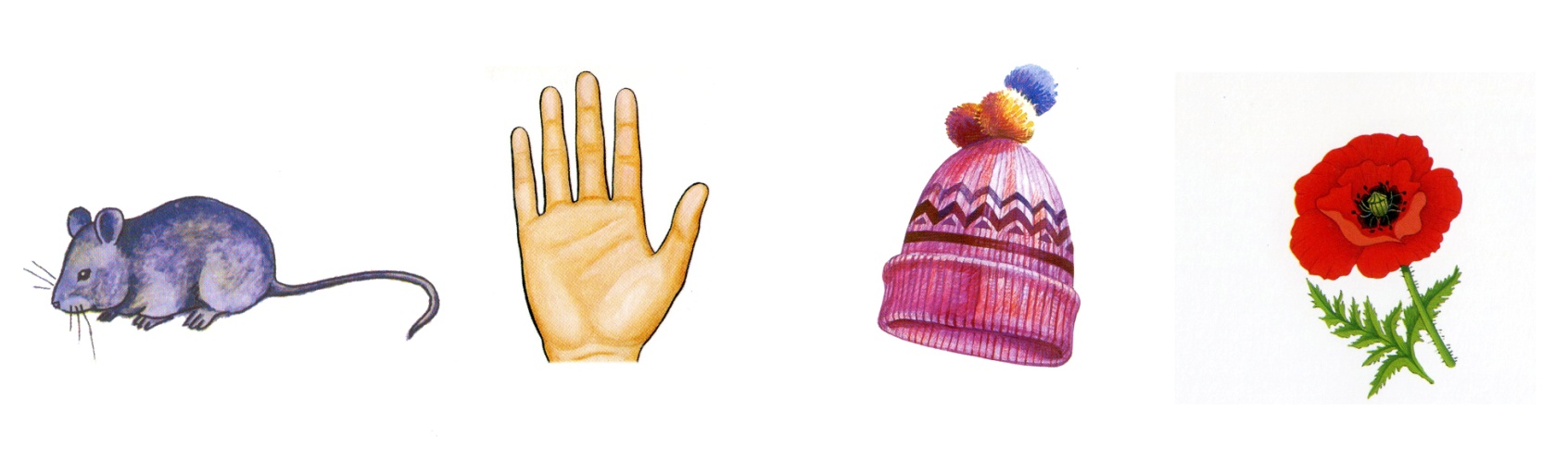 Взрослый: «Покажи картинку, в названии которой есть звук Р».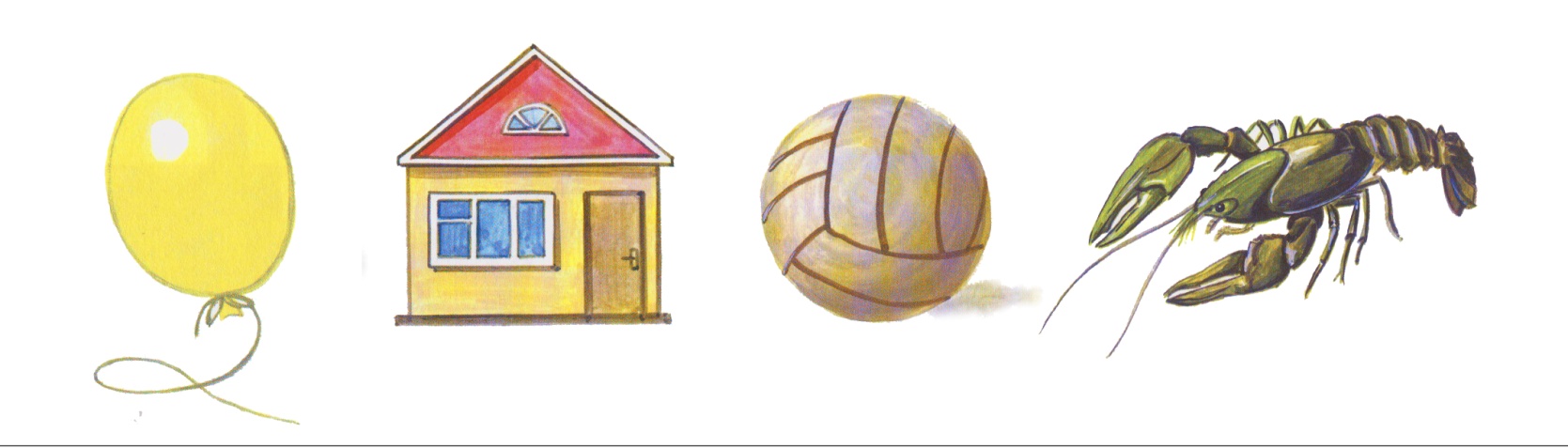 К семи годам ребенок умеет выполнять поиск в уме, только показывая картинки, не комментируя свои действия.Игра «Кто больше?»Взрослый: «Вспомни и назови слова, которые начинаются со звука А. Кто больше вспомнит таких слов?» В целом, задание считается успешно выполненным, если ребенок назвал хотя бы 1-2 слова на каждый звук:Со звука АСо звука ОСо звука УСо звука КСо звука СДанные игры и упражнения являются условным ориентиром для оценки уровня развития фонематических процессов на указанных этапах дошкольного детства. Если ребенку трудно справляться с этими заданиями, он отказывается от подобных игр, не испытывает к ним интерес, возможны разные варианты развития событий:Вы слишком настойчивы и «замучили» малыша своими «играми». Попробуйте поиграть в другой раз, в более непринужденной обстановке или, наоборот, в ситуации, когда ничего интереснее предложить невозможно (ожидание в очереди, в пробке и т.д.) Ребенок не сталкивался с подобными играми, и ему необходимо немного практики. Как практиковать подобные умения и навыки, я расскажу в отдельных консультациях.Ребенок отказывается играть в речевые игры, потому что ему сложно. Совет: проконсультируйтесь с логопедом.Желаю успеха! Ваш логопед.